Reit- & Fahrverein Eberhardzell e.V., Krummen 26, 88436 Eberhardzell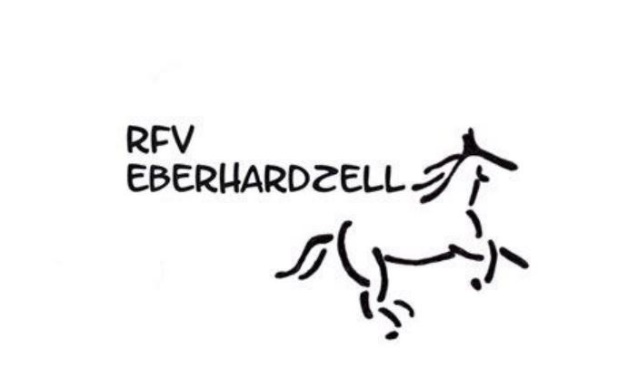 BeitrittserklärungHiermit erkläre ich meine Mitgliedschaft im Reit- & Fahrverein Eberhardzell e.V. alsaktives  □ 		förderndes  □	Familienmitglied  □Name: 	__________________	Telefon: 	__________________Vorname: 	__________________	Mobil: 		__________________Straße: 	__________________	E-Mail:	__________________PLZ/Ort: 	__________________	Geb.Datum:	__________________						Azubi/Student/Schüler: __________Ich erkenne hiermit die Satzung und die Gebührenordnung des RFV Eberhardzell an.Weiter erkläre ich mich bereit, die vereinsüblichen Arbeitsstunden abzuleisten bzw. diese durch den festgelegten Geldsatz zu begleichen. Zudem leiste ich zweimal im Jahr Bewirtungsdienst im Reiterstüble. Änderungen sind schriftlich mitzuteilen. Gerne per Mail an: rfv-eberhardzell@t-online.deEberhardzell, den ______________	_____________________________						(Unterschrift Mitglied bzw. Erziehungsberechtigte(r))SEPA-Lastschriftmandat als Rahmenmandat für wiederkehrende ZahlungenHiermit ermächtige ich den RFV Eberhardzell e.V. den Mitgliedsbeitrag, sowie das Entgelt für nicht erbrachte Arbeitsstunden von meinem Konto jährlich einzuziehen.Name und Adresse des Zahlungsempfängers:Reit- und Fahrverein Eberhardzell88436 EberhardzellGläubiger-Identifikationsnummer: DE46ZZZ00000158706Mandatsreferenz:				______________________________Name und Anschrift Kontoinhaber:	______________________________IBAN:						______________________________BIC:						______________________________Unterschrift Kontoinhaber:			______________________________